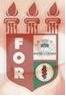 PLANILHA PARA CADASTROS DE LIVROS  BIBLIOTECA MARIA APARECIDA POURCHET CAMPOS        Classificação:       616.314                                  Código:	3871  Cutter:         B174a                                              Data: Turma 2019Autor(s):  Bacelar, Manoelle AugustaTitulo: AVALIAÇÃO DA PERCEPÇÃO DOS ESTUDANTES DA FACULDADE DE ODONTOLOGIA DO RECIFE SOBRE O APLICATIVO ENDO UPEOrientador(a): prof. Dr. Paulo Maurício Reis de Melo JúniorCoorientador(a): Edição:  1ª        Editora  Ed. Do Autor     Local:  Recife    Ano:  2019  Páginas:  46Notas:  TCC – 1ª Turma graduação - 2019